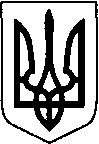 БОРАТИНСЬКА СІЛЬСЬКА РАДАЛУЦЬКОГО РАЙОНУ ВОЛИНСЬКОЇ ОБЛАСТІРОЗПОРЯДЖЕННЯ ГОЛОВИПро затвердження Порядку стажування громадян з числа молоді, які не перебувають на посадах в органах місцевого самоврядуванняВідповідно до статей 42,59 Закону України «Про місцеве самоврядування в Україні», Закону України «Про службу в органах місцевого самоврядування», з метою залучення молоді до роботи в органах місцевого самоврядування:Затвердити Порядок стажування громадян з числа молоді, які не перебувають на посадах в органах місцевого самоврядування, що додається. Контроль за виконанням розпорядження покласти на секретаря ради Людмилу Сахан.Боратинський сільський голова		 Сергій ЯРУЧИКБогдана Макарчук28 вересня 2022 року          с. Боратин                          № 131/1.2